KTÜ SAĞLIK HİZMETLERİ MESLEK YÜKSEKOKULU                                             ……………………………………….. BÖLÜMÜ………………………………………..  PROGRAMI….  SINIF ÖĞRENCİLERİNİN DİKKATİNE!Aşağıdaki tabloda adı geçen öğrenciler, 20…. / 20 ….  Eğitim-Öğretim yılı ………….. yarıyılında  ……….…. kodlu ……………………….............dersinden devamsızlıktan kalmışlardır. İlgili öğrenciler Yarıyıl Sonu (Final) Sınavına giremeyeceklerdir. Bilginize sunulur.                                                                                                           ..… / ..… / 20…İmza                                                                                                            Dersin Öğretim Elemanı                                                                                                                        (Unvanı/Adı-Soyadı) NOT: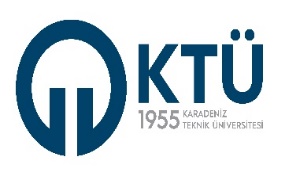 SAĞLIK HİZMETLERİ MESLEK YÜKSEKOKULUSAĞLIK HİZMETLERİ MESLEK YÜKSEKOKULUSAĞLIK HİZMETLERİ MESLEK YÜKSEKOKULU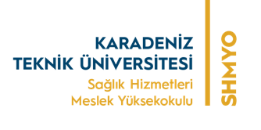 ÖĞRENCİ DEVAMSIZLIK DUYURUSU FORMUÖĞRENCİ DEVAMSIZLIK DUYURUSU FORMUÖĞRENCİ DEVAMSIZLIK DUYURUSU FORMUDok. Kodu: İK. KF.FR.09Yay. Tar: 22.11.2022Revizyon No: 01Rev. Tar: 22.11.2022      Sayfa Sayısı: 01Öğrenci NoÖğrenci Adı SoyadıÖğrenci NoÖğrenci Adı Soyadı